Unit 2: Networks of ExchangeC. 1200 - c. 1450AP Exam Weighting: 8-10%Use the map of Afro-Eurasia below to annotate information from this guide. 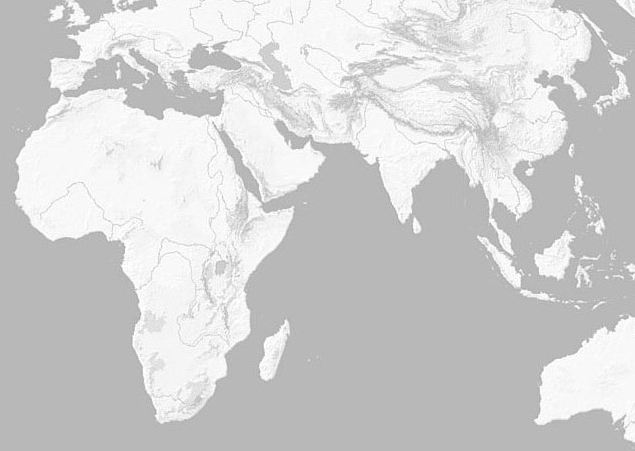                                                   Topic 2.1 Silk Roads                                                  Topic 2.1 Silk RoadsThematic Focus - Economic Systems (ECN) As societies develop, they affect and are affected by the ways that they produce, exchange, and consume goods and services. Thematic Focus - Economic Systems (ECN) As societies develop, they affect and are affected by the ways that they produce, exchange, and consume goods and services. Learning Objective AExplain the causes and effects of growth of networks of exchange after 1200.Historical DevelopmentsImproved commercial practices led to an increased volume of trade and expanded the geographical range of existing trade routes— including the Silk Roads—promoting the growth of powerful new trading citiesTrading cities: KashgarSamarkandThe growth of interregional trade in luxury goods was encouraged by innovations in previously existing transportation and commercial technologies, including the caravanserai, forms of credit, and the development of money economies.New forms of credit and money economies:Bills of exchangeBanking housesUse of paper money Demand for luxury goods increased in Afro-Eurasia. Chinese, Persian, and Indian artisans and merchants expanded their production of textiles and porcelains for export; manufacture of iron and steel expanded in China.Topic 2.2 The Mongol Empire and the Making of the Modern WorldTopic 2.2 The Mongol Empire and the Making of the Modern WorldThematic Focus - Governance (GOV)A variety of internal and external factors contribute to state formation, expansion, and decline. Governments maintain order through a variety of administrative institutions, policies, and procedures, and governments obtain, retain, and exercise power in different ways and for different purposes.Thematic Focus - Governance (GOV)A variety of internal and external factors contribute to state formation, expansion, and decline. Governments maintain order through a variety of administrative institutions, policies, and procedures, and governments obtain, retain, and exercise power in different ways and for different purposes.Learning Objective BExplain the process of state building and decline in Eurasia over time.Historical DevelopmentsEmpires collapsed in different regions of the world and in some areas were replaced by new imperial states, including the Mongol khanates.Thematic Focus - Economic Systems (ECN) As societies develop, they affect and are affected by the ways that they produce, exchange, and consume goods and services. Thematic Focus - Economic Systems (ECN) As societies develop, they affect and are affected by the ways that they produce, exchange, and consume goods and services. Learning Objective CExplain how the expansion of empires influenced trade and communication over time.Historical DevelopmentsThe expansion of empires—including the Mongols—facilitated Afro-Eurasian trade and communication as new people were drawn into their conquerors’ economies and trade networks.Thematic Focus - Cultural Developments & Interactions (CDI) The development of ideas, beliefs, and religions illustrates how groups in society view themselves, and the interactions of societies and their beliefs often have political, social, and cultural implicationsThematic Focus - Cultural Developments & Interactions (CDI) The development of ideas, beliefs, and religions illustrates how groups in society view themselves, and the interactions of societies and their beliefs often have political, social, and cultural implicationsLearning Objective D
Explain the significance of the Mongol Empire in larger patterns of continuity and change. Historical DevelopmentsInterregional contacts and conflicts between states and empires, including the Mongols, encouraged significant technological and cultural transfersTechnological and cultural transfers:Transfer of Greco– Islamic medical knowledge to western EuropeTransfer of numbering systems to EuropeAdoption of Uyghur scriptTopic 2.3 Exchange in the Indian OceanTopic 2.3 Exchange in the Indian OceanThematic Focus - Economic Systems (ECN) As societies develop, they affect and are affected by the ways that they produce, exchange, and consume goods and services. Thematic Focus - Economic Systems (ECN) As societies develop, they affect and are affected by the ways that they produce, exchange, and consume goods and services. Learning Objective EExplain the causes of the growth of networks of exchange after 1200.Historical DevelopmentsImproved transportation technologies and commercial practices led to an increased volume of trade and expanded the geographical range of existing trade routes, including the Indian Ocean, promoting the growth of powerful new trading cities.The growth of interregional trade in luxury goods was encouraged by significant innovations in previously existing transportation and commercial technologies, including the use of the compass, the astrolabe, and larger ship designs (junk and dhow ships).The Indian Ocean trading network fostered the growth of states such as: City-states of the Swahili-CoastGujaratSultanate of MalaccaThematic Focus - Cultural Developments & Interactions (CDI) The development of ideas, beliefs, and religions illustrates how groups in society view themselves, and the interactions of societies and their beliefs often have political, social, and cultural implicationsThematic Focus - Cultural Developments & Interactions (CDI) The development of ideas, beliefs, and religions illustrates how groups in society view themselves, and the interactions of societies and their beliefs often have political, social, and cultural implicationsLearning Objective FExplain the effects of the growth of networks of exchange after 1200.Historical DevelopmentsIn key places along important trade routes, merchants set up diasporic communities where they introduced their own cultural traditions into the indigenous cultures and, in turn, indigenous cultures influenced merchant cultures.Interregional contacts and conflicts between states and empires encouraged significant technological and cultural transfers, including during Chinese maritime activity led by Ming Admiral Zheng He.Diasporic communities:Arab and Persian communities in East AfricaChinese merchant communities in Southeast AsiaMalay communities in the Indian Ocean basinThematic Focus - Humans and the Environment (ENV) The environment shapes human societies, and as populations grow and change, these populations in turn shape their environments.Thematic Focus - Humans and the Environment (ENV) The environment shapes human societies, and as populations grow and change, these populations in turn shape their environments.Learning Objective GExplain the role of environmental factors in the development of networks of exchange in the period from c. 1200 to c. 1450.Historical DevelopmentsThe expansion and intensification of long distance trade routes often depended on environmental knowledge, including advanced knowledge of the monsoon winds. Topic 2.4 Trans-Saharan Trade RoutesTopic 2.4 Trans-Saharan Trade RoutesThematic Focus - Technology and Innovation (TEC)Human adaptation and innovation have resulted in increased efficiency, comfort, and security, and technological advances have shaped human development and interactions with both intended and unintended consequences.Thematic Focus - Technology and Innovation (TEC)Human adaptation and innovation have resulted in increased efficiency, comfort, and security, and technological advances have shaped human development and interactions with both intended and unintended consequences.Learning Objective HExplain the causes and effects of the growth of trans-Saharan trade.Historical DevelopmentsThe growth of interregional trade was encouraged by innovations in existing transportation technologies.Improved transportation technologies and commercial practices led to an increased volume of trade and expanded the geographical range of existing trade routes, including the trans-Saharan trade network.Technologies encouraging interregional trade:Camel saddleCaravansGovernance (GOV) A variety of internal and external factors contribute to state formation, expansion, and decline. Governments maintain order through a variety of administrative institutions, policies, and procedures, and governments obtain, retain, and exercise power in different ways and for different purposes.Governance (GOV) A variety of internal and external factors contribute to state formation, expansion, and decline. Governments maintain order through a variety of administrative institutions, policies, and procedures, and governments obtain, retain, and exercise power in different ways and for different purposes.Learning Objective IExplain how the expansion of empires influenced trade and communication over time.Historical DevelopmentsThe expansion of empires—including Mali in West Africa–facilitated Afro-Eurasian trade and communication as new people were drawn into the economies and trade networks.TOPIC 2.5 Cultural Consequences of ConnectivityTOPIC 2.5 Cultural Consequences of ConnectivityThematic Focus - Cultural Developments and Interactions (CDI)The development of ideas, beliefs, and religions illustrates how groups in society view themselves, and the interactions of societies and their beliefs often have political, social, and cultural implications.Thematic Focus - Cultural Developments and Interactions (CDI)The development of ideas, beliefs, and religions illustrates how groups in society view themselves, and the interactions of societies and their beliefs often have political, social, and cultural implications.Learning Objective JExplain the intellectual and cultural effects of the various networks of exchange in Afro-Eurasia from c. 1200 to c. 1450.Historical DevelopmentsIncreased cross-cultural interactions resulted in the diffusion of literary, artistic, and cultural traditions, as well as scientific and technological innovationsDiffusion of cultural traditions:The influence of Buddhism in East AsiaThe spread of Hinduism and Buddhism into Southeast AsiaThe spread of Islam in sub-Saharan Africa and AsiaDiffusion of scientific or technological innovations:Gunpowder from ChinaPaper from ChinaThe fate of cities varied greatly, with periods of significant decline and periods of increased urbanization, buoyed by rising productivity and expanding trade networks.As exchange networks intensified, an increasing number of travelers within AfroEurasia wrote about their travels.Travelers:Ibn BattutaMargery KempeMarco PoloTOPIC 2.6 Environmental Consequences of ConnectivityTOPIC 2.6 Environmental Consequences of ConnectivityThematic Focus - Humans and the Environment (ENV) The environment shapes human societies, and as populations grow and change, these populations in turn shape their environments.Thematic Focus - Humans and the Environment (ENV) The environment shapes human societies, and as populations grow and change, these populations in turn shape their environments.Learning Objective KExplain the environmental effects of the various networks of exchange in Afro-Eurasia from c. 1200 to c. 1450.Historical DevelopmentsThere was continued diffusion of crops and pathogens, with epidemic diseases, including the bubonic plague, along trade routes.Diffusion of crops:Bananas in AfricaNew rice varieties in East AsiaSpread of citrus in the MediterraneanTOPIC 2.7 Comparison of Economic ExchangeTOPIC 2.7 Comparison of Economic ExchangeThe final topic in this unit focuses on the skill of argumentation and so provides an opportunity for your students to draw upon the key concepts and historical developments they have studied in this unit. Using evidence relevant to this unit’s key concepts, students should practice the suggested skill for this topic.The final topic in this unit focuses on the skill of argumentation and so provides an opportunity for your students to draw upon the key concepts and historical developments they have studied in this unit. Using evidence relevant to this unit’s key concepts, students should practice the suggested skill for this topic.Learning Objective LExplain the similarities and differences among the various networks of exchange in the period from c. 1200 to c. 1450.Historical DevelopmentsA deepening and widening of networks of human interaction within and across regions contributed to cultural, technological, and biological diffusion within and between various societies.Improved commercial practices led to an increased volume of trade and expanded the geographical range of existing trade routes—including the Silk Roads—promoting the growth of powerful new trading cities.The growth of interregional trade in luxury goods was encouraged by innovations in previously existing transportation and commercial technologies, including the caravanserai, forms of credit, and the development of money economies.Changes in trade networks resulted from and stimulated increasing productive capacity, with important implications for social and gender structures and environmental processesDemand for luxury goods increased in Afro-Eurasia. Chinese, Persian, and Indian artisans and merchants expanded their production of textiles and porcelains for export; manufacture of iron and steel expanded in China.